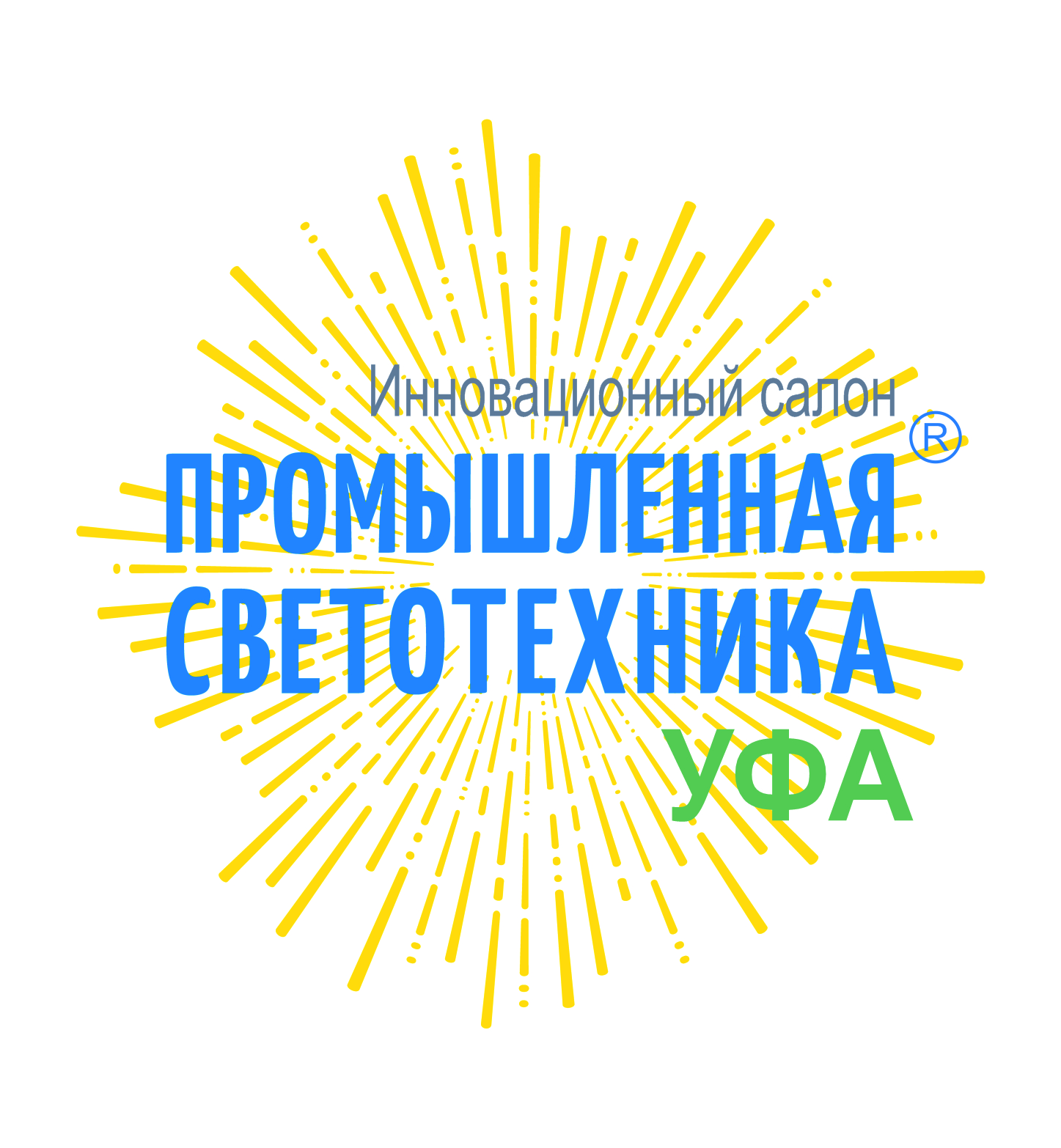 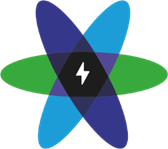 					ЗАЯВКА-ДОГОВОР НА УЧАСТИЕ					«Энергетика Урала»Международная специализированная выставкаг. Уфа,  27 – 29 октября 2020									 ВДНХ-ЭКСПО УФАНастоящим подтверждаем участие в выставке, в соответствии с Общими условиями участия, являющимися неотъемлемой частью настоящей заявки. Оформленная заявка, направленная в Оргкомитет выставки, имеет юридическую силу гарантийного письма об оплате заказанных услуг в полном объеме. ФИО и  должность руководителя (для договора)   ____________________________________________________________________Ответственные за участие в выставке: ФИО, должность, телефон, e-mail   ______________________________________________ _______________________________________________________ Телефон бухгалтерии     _____________________________Регистрационный взнос за участие одной организации – 14 000 руб. (НДС не облагается)Включает в себя:  организационные расходы, информационный пакет участника, публикацию в каталоге выставки, экземпляр каталога, 2 бейджа, 2 билета на официальный прием по случаю открытия выставки, 10 общих пригласительных билетов на выставку, заказ гостиницы и трансфер, экскурсию по городу, участие в деловых мероприятиях выставки, не требующих специальных приглашений, диплом участника.Регистрационный взнос возврату не подлежит. Количество фирм на стенде   _______________    	 При участии на одном выставочном стенде нескольких организаций, каждая организация оплачивает регистрационный взнос.Наименование организации на фризовой панели (не более 20 знаков)Город⃰ Производителям РБ предоставляются льготные условия участия  (согласно письму).Предоставление площади в конкретном месте гарантируется при оплате не менее 30% стоимости заказанной площади в сроки, оговоренные Оргкомитетом. Наценки: □ стенд по центральной линии 20%   □ угловой стенд 15%      □ полуостровной 20%       □ островной от 30 кв.м. 25%Укажите, пожалуйста, название предприятия, форму собственности и город для оформления диплома участника выставки:______________________________________________________________________________________________________________Последний  срок поступления в Оргкомитет заявки, информации для каталога, а также оплаты  – 25.09.2020НДС не предусмотрен в связи с переходом на упрощённую систему налогообложения. С Общими условиями участия в выставках и ярмарках ООО «Башкирская выставочная компания» согласны. Оплату гарантируем.Согласны на SMS и e-mail информирование по указанным контактным данным.Дата заполнения   _____._____.2020  г.Руководитель   __________________ /___________________________/		Первый заместитель генерального директора	 подпись 	ФИО		ООО «Башкирская выставочная компания»Гл. бухгалтер    _________________ /__________________________/		Т.А. Давлетшина  _______________________ООО «Башкирская выставочная компания»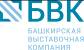 450080, Башкортостан, г. Уфа, ул. Менделеева,158 Тел./факс: +7 (347) 246-41-93, 246-41-77 		E-mail: energo@bvkexpo.ru, www.energobvk.ruУКАЖИТЕ РЕКВИЗИТЫ КОМПАНИИ-ПЛАТЕЛЬЩИКА:УКАЖИТЕ РЕКВИЗИТЫ КОМПАНИИ-ПЛАТЕЛЬЩИКА:УКАЖИТЕ РЕКВИЗИТЫ КОМПАНИИ-ПЛАТЕЛЬЩИКА:УКАЖИТЕ РЕКВИЗИТЫ КОМПАНИИ-ПЛАТЕЛЬЩИКА:                                                                           (для выставления счета)                                                                           (для выставления счета)                                                                           (для выставления счета) * Обязательно для заполненияНазвание компании:*ИНН:*Почтовый адрес:*КПП:*Юридический адрес:*Банк:* Сайт*БИК:*Телефон:*Расч. счет:*Е-mail:*Корр. счет:*Аренда выставочной площади на все время выставкиЦена в руб. НДС не облагается. Кол-воСтандартный стенд (общевыставочная рекламная кампания, аренда выставочной площади, строительство стенда, ковровое покрытие, надпись на фризовой панели, набор мебели, охрана выставки в нерабочее время)9 750 за 1 кв.м_____   кв.м.Необорудованная площадь (общевыставочная рекламная кампания, аренда выставочной площади, охрана выставки в нерабочее время)8 200 за 1 кв.м_____   кв.м.Открытая площадь (улица) (общевыставочная рекламная кампания, аренда выставочной площади, охрана выставки в нерабочее время)3 000 за 1 кв.м._____   кв.м